             TÝDENNÍ PLÁN NÁMOŘNICKÉ TŘÍDY 1. A                                                                                                                                                        PODPIS RODIČŮ:   18. TÝDENOD 2. 1. DO 8. 1. 2017TŘI KRÁLOVÉCO NÁS ČEKÁ TENTO TÝDEN VE ŠKOLEDOMÁCÍ PŘÍPRAVA JAK MI TO JDEČESKÝ JAZYKČTENÍPSANÍ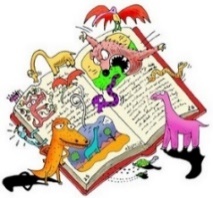 * VYPRÁVÍME SI O VÁNOČNÍCH PRÁZDNINÁCH* ČTENÍ O TŘECH KRÁLÍCH* ŽLUTÁ (ZAČÍNÁME ČÍST …) PROCVIČUJEME, OPAKUJEMEPÍSMENO Š – UČ. STR. 59 - 61* UVOLŇOVACÍ CVIKY STR. 23* PK STR. 54, 55 UČEBNICE STR. 60 – ČÍST A DOPLNIT VĚTU O SOBĚ.NA PÁTEK 6. 1.* NAPÍŠI SPRÁVNĚ      PÍSMENO Š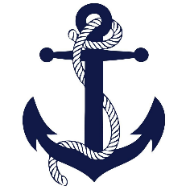 MATEMATIKA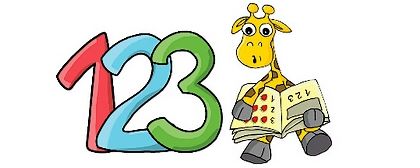 * PÍŠEME ČÍSLICI 10* POČÍTÁME DO 10* ZÁZNAM A PLÁN STAVBY * KROKOVÁNÍUČEBNICE STR. 46, 48, 49, 54, UČEBNICE STR. 48/3NA PÁTEK 6.1.* KROKUJI DOZADU, VYPOČÍTÁM PŘÍKLAD SE ZNEMÉNKEM PLUS A MÍNUSPRVOUKA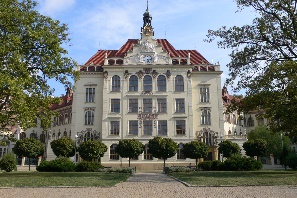 * PŘÍRODA V ZIMĚ* TŘI KRÁLOVÉ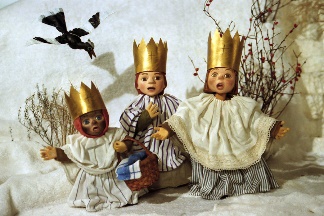 * POPÍŠI ZIMNÍ PPŘÍRODUVÝTVARNÁ VÝCHOVAPRACOVNÍ ČINNOSTI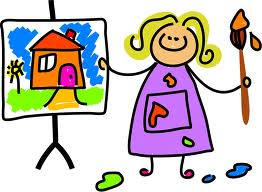 * TŘÍKRÁLOVÁ KORUNA  * OBKRESLÍM A VYSTŘIHNU TŘÍKRÁLOVOU KORUNU      HUDEBNÍ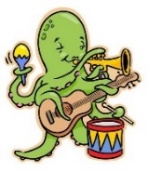              VÝCHOVA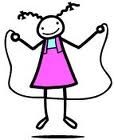 TĚLESNÁ VÝCHOVA*MY TŘI KRÁLOVÉ JDEME  K VÁM* VŠEOBECNÁ VYBÍJENÁ* ZAZPÍVÁM PÍSNIČKU MY TŘI KRÁLOVÉ JDEME K VÁM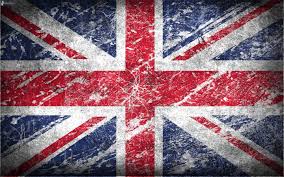 ANGLICKÝ JAZYK* COLOURS, NUMBERS* ŘEKNU, POZNÁM ANGLICKY ZÁKLADNÍ BARVY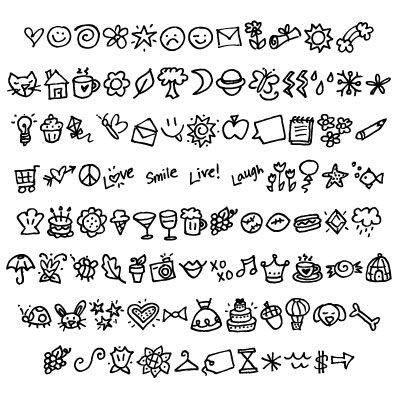 VÁŽENÍ RODIČE, VÍTÁM VÁS V NOVÉM ROCE 2017. PŘEJI NÁM, AŤ JE KRÁSNÝ A VŠEM SE NÁM V NĚM DAŘÍ.PROSÍM PŘIBALTE DĚTEM DO AKTOVKY ČISTÝ RUČNÍK, VĚCI NA TĚLOCVIK A FLÉTNIČKU. V PÁTEK ODPOLEDNE PROBĚHNE „TŘÍKRÁLOVÁ OBCHŮZKA“ DĚTÍ PO RODINÁCH BYDLÍCÍCH V KARLÍNĚ (KTERÉ O TO BUDOU STÁT). DĚTI, KTERÉ SE AKCE ZÚČASTNÍ, SE SEJDOU ODPOLEDNE VE TŘÍDĚ, BUDOU POTŘEBOVAT BÍLÉ PROSTĚRADLO S OTVOREM A NA SEBE VELMI TEPLÉ OBLEČNENÍ A RUKAVICE. PODLE POČTU PŘIHLÁŠENÝCH DĚTÍ VYTVOŘÍM ČASOVÝ HARMONOGRAM, JAK BUDEME PO RODINÁCH CHODIT. ZAČÍNÁ SE V KARLÍNSKÉM KOSTELE, KDE SI VYZVEDNEME POSVĚCENOU KŘÍDU, ZÚČASTNÍME SE KONCE MŠE A POTÉ SE ROZEJDEME PO OBCHŮZCE. KDO NEBYDLÍ V KARLÍNĚ A CHTĚL BY S NÁMI JÍT, MŮŽE BUĎ PŘESPAT U KAMARÁDA, NEBO SI JEJ RODIČE PO CESTĚ MOHOU NĚKDE VYZVEDNOUT. VE STŘEDU DOSTANOU DĚTI LÍSTEČEK SE ZÁVAZNOU PŘIHLÁŠKOU A UPŘESNĚNÍM ČASU. TATO OBCHŮZKA NENÍ SOUČÁSTÍ TŘÍKRÁLOVÉ SBÍRKY, A POKUD VYBEREM NĚJAKÉ PENÍZKY, PŘIDÁME JE K VÝTĚŽKU Z JARMARKU. ZATÍM JSME NEROZHODLI, KAM PŘESNĚ VYBRANÉ PENÍZE POŠLEME. PŘEJI NÁM VŠEM KRÁSNÝ TÝDEN A RADOSTNÉ UKONČENÍ DOBY VÁNOČNÍ.LUCKA KLIMEŠOVÁ VÁŽENÍ RODIČE, VÍTÁM VÁS V NOVÉM ROCE 2017. PŘEJI NÁM, AŤ JE KRÁSNÝ A VŠEM SE NÁM V NĚM DAŘÍ.PROSÍM PŘIBALTE DĚTEM DO AKTOVKY ČISTÝ RUČNÍK, VĚCI NA TĚLOCVIK A FLÉTNIČKU. V PÁTEK ODPOLEDNE PROBĚHNE „TŘÍKRÁLOVÁ OBCHŮZKA“ DĚTÍ PO RODINÁCH BYDLÍCÍCH V KARLÍNĚ (KTERÉ O TO BUDOU STÁT). DĚTI, KTERÉ SE AKCE ZÚČASTNÍ, SE SEJDOU ODPOLEDNE VE TŘÍDĚ, BUDOU POTŘEBOVAT BÍLÉ PROSTĚRADLO S OTVOREM A NA SEBE VELMI TEPLÉ OBLEČNENÍ A RUKAVICE. PODLE POČTU PŘIHLÁŠENÝCH DĚTÍ VYTVOŘÍM ČASOVÝ HARMONOGRAM, JAK BUDEME PO RODINÁCH CHODIT. ZAČÍNÁ SE V KARLÍNSKÉM KOSTELE, KDE SI VYZVEDNEME POSVĚCENOU KŘÍDU, ZÚČASTNÍME SE KONCE MŠE A POTÉ SE ROZEJDEME PO OBCHŮZCE. KDO NEBYDLÍ V KARLÍNĚ A CHTĚL BY S NÁMI JÍT, MŮŽE BUĎ PŘESPAT U KAMARÁDA, NEBO SI JEJ RODIČE PO CESTĚ MOHOU NĚKDE VYZVEDNOUT. VE STŘEDU DOSTANOU DĚTI LÍSTEČEK SE ZÁVAZNOU PŘIHLÁŠKOU A UPŘESNĚNÍM ČASU. TATO OBCHŮZKA NENÍ SOUČÁSTÍ TŘÍKRÁLOVÉ SBÍRKY, A POKUD VYBEREM NĚJAKÉ PENÍZKY, PŘIDÁME JE K VÝTĚŽKU Z JARMARKU. ZATÍM JSME NEROZHODLI, KAM PŘESNĚ VYBRANÉ PENÍZE POŠLEME. PŘEJI NÁM VŠEM KRÁSNÝ TÝDEN A RADOSTNÉ UKONČENÍ DOBY VÁNOČNÍ.LUCKA KLIMEŠOVÁ VÁŽENÍ RODIČE, VÍTÁM VÁS V NOVÉM ROCE 2017. PŘEJI NÁM, AŤ JE KRÁSNÝ A VŠEM SE NÁM V NĚM DAŘÍ.PROSÍM PŘIBALTE DĚTEM DO AKTOVKY ČISTÝ RUČNÍK, VĚCI NA TĚLOCVIK A FLÉTNIČKU. V PÁTEK ODPOLEDNE PROBĚHNE „TŘÍKRÁLOVÁ OBCHŮZKA“ DĚTÍ PO RODINÁCH BYDLÍCÍCH V KARLÍNĚ (KTERÉ O TO BUDOU STÁT). DĚTI, KTERÉ SE AKCE ZÚČASTNÍ, SE SEJDOU ODPOLEDNE VE TŘÍDĚ, BUDOU POTŘEBOVAT BÍLÉ PROSTĚRADLO S OTVOREM A NA SEBE VELMI TEPLÉ OBLEČNENÍ A RUKAVICE. PODLE POČTU PŘIHLÁŠENÝCH DĚTÍ VYTVOŘÍM ČASOVÝ HARMONOGRAM, JAK BUDEME PO RODINÁCH CHODIT. ZAČÍNÁ SE V KARLÍNSKÉM KOSTELE, KDE SI VYZVEDNEME POSVĚCENOU KŘÍDU, ZÚČASTNÍME SE KONCE MŠE A POTÉ SE ROZEJDEME PO OBCHŮZCE. KDO NEBYDLÍ V KARLÍNĚ A CHTĚL BY S NÁMI JÍT, MŮŽE BUĎ PŘESPAT U KAMARÁDA, NEBO SI JEJ RODIČE PO CESTĚ MOHOU NĚKDE VYZVEDNOUT. VE STŘEDU DOSTANOU DĚTI LÍSTEČEK SE ZÁVAZNOU PŘIHLÁŠKOU A UPŘESNĚNÍM ČASU. TATO OBCHŮZKA NENÍ SOUČÁSTÍ TŘÍKRÁLOVÉ SBÍRKY, A POKUD VYBEREM NĚJAKÉ PENÍZKY, PŘIDÁME JE K VÝTĚŽKU Z JARMARKU. ZATÍM JSME NEROZHODLI, KAM PŘESNĚ VYBRANÉ PENÍZE POŠLEME. PŘEJI NÁM VŠEM KRÁSNÝ TÝDEN A RADOSTNÉ UKONČENÍ DOBY VÁNOČNÍ.LUCKA KLIMEŠOVÁ VÁŽENÍ RODIČE, VÍTÁM VÁS V NOVÉM ROCE 2017. PŘEJI NÁM, AŤ JE KRÁSNÝ A VŠEM SE NÁM V NĚM DAŘÍ.PROSÍM PŘIBALTE DĚTEM DO AKTOVKY ČISTÝ RUČNÍK, VĚCI NA TĚLOCVIK A FLÉTNIČKU. V PÁTEK ODPOLEDNE PROBĚHNE „TŘÍKRÁLOVÁ OBCHŮZKA“ DĚTÍ PO RODINÁCH BYDLÍCÍCH V KARLÍNĚ (KTERÉ O TO BUDOU STÁT). DĚTI, KTERÉ SE AKCE ZÚČASTNÍ, SE SEJDOU ODPOLEDNE VE TŘÍDĚ, BUDOU POTŘEBOVAT BÍLÉ PROSTĚRADLO S OTVOREM A NA SEBE VELMI TEPLÉ OBLEČNENÍ A RUKAVICE. PODLE POČTU PŘIHLÁŠENÝCH DĚTÍ VYTVOŘÍM ČASOVÝ HARMONOGRAM, JAK BUDEME PO RODINÁCH CHODIT. ZAČÍNÁ SE V KARLÍNSKÉM KOSTELE, KDE SI VYZVEDNEME POSVĚCENOU KŘÍDU, ZÚČASTNÍME SE KONCE MŠE A POTÉ SE ROZEJDEME PO OBCHŮZCE. KDO NEBYDLÍ V KARLÍNĚ A CHTĚL BY S NÁMI JÍT, MŮŽE BUĎ PŘESPAT U KAMARÁDA, NEBO SI JEJ RODIČE PO CESTĚ MOHOU NĚKDE VYZVEDNOUT. VE STŘEDU DOSTANOU DĚTI LÍSTEČEK SE ZÁVAZNOU PŘIHLÁŠKOU A UPŘESNĚNÍM ČASU. TATO OBCHŮZKA NENÍ SOUČÁSTÍ TŘÍKRÁLOVÉ SBÍRKY, A POKUD VYBEREM NĚJAKÉ PENÍZKY, PŘIDÁME JE K VÝTĚŽKU Z JARMARKU. ZATÍM JSME NEROZHODLI, KAM PŘESNĚ VYBRANÉ PENÍZE POŠLEME. PŘEJI NÁM VŠEM KRÁSNÝ TÝDEN A RADOSTNÉ UKONČENÍ DOBY VÁNOČNÍ.LUCKA KLIMEŠOVÁ 